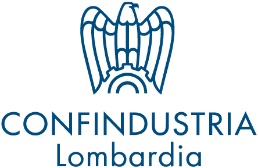 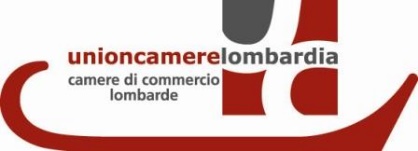 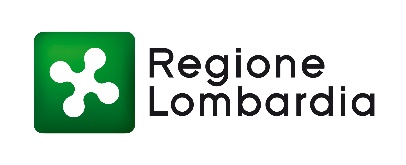 in collaborazione con le Associazioni regionali dell’Artigianato: Confartigianato, CNA, Casartigiani e CLAAICONFERENZA STAMPAMilano, 6 febbraio 2018 - Ore 11.00
Unioncamere Lombardia Via E. Oldofredi, 23I RISULTATI DELL’ANALISI CONGIUNTURALE DELL’INDUSTRIA EDELL’ARTIGIANATO MANIFATTURIERI IN LOMBARDIA4° TRIMESTRE 201711.00 	Apertura dei lavori
	Gian Domenico Auricchio 	Presidente Unioncamere Lombardia
11.10	Presentazioni dei dati e delle analisi 
Il quadro congiunturalePietro FerriProfessore emerito Economia Politica – Università di BergamoGli scenari previsionali Massimo Guagnini Prometeia	Il mercato del lavoroGiampaolo MontalettiPoliS Lombardia11.30	Interventi

Marco Bonometti	Presidente Confindustria LombardiaEugenio Massetti
Presidente Confartigianato Lombardia in rappresentanza delle Associazioni regionali dell’Artigianato11.50	ConclusioniPaolo Mora Vicario del Direttore Generale Sviluppo Economico Regione Lombardia